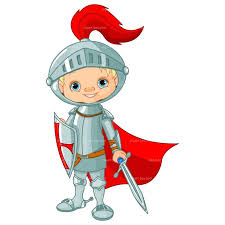 El plan específico del sitio de Olive Branch Elementary School está construido dentro del marco de consideraciones emitidas por el Distrito Escolar del Condado de DeSoto en el Plan de Regreso al Aprendizaje de DCS, 2020-2021. El plan de regreso al aprendizaje del distrito se puede ver en el sitio web del distrito: www.desotocountyschools.org.  A medida que avanzamos y nos acercamos al próximo año escolar, por favor sepan que nos esforzamos por hacer lo mejor para todos nuestros pequeños conquistadores, sus familias y nuestro personal. La seguridad seguirá siendo nuestra máxima prioridad.A continuación se enumeran las medidas que se implementarán para proteger a los estudiantes y al personal y crear el mejor ambiente para el aprendizaje.LLEGADA/DESPEDIDALas puertas se abrirán a las 7:05 am. No se puede dejar a los estudiantes hasta que se abran las puertas. Los estudiantes irán directamente a las aulas.Todo el desayuno será entregado a las aulas. Todos los estudiantes pueden recibir un desayuno gratuito.Debido a que más padres eligen transportar a sus propios hijos, nos damos cuenta de que esto puede alargar nuestra línea de piloto de automóviles. Nuestra campana de retraso se ha extendido y no sonará hasta las 7:50 am.Ningún padre puede caminar a los estudiantes en el edificio, incluso en el primer día. Proporcionaremos a los miembros del personal para que lleven a clase de forma segura y tengan características de seguridad en su lugar. Prepare a sus estudiantes para que sepan que esto sucederá para facilitar el proceso para ellos, para usted y para nosotros. Los patrones de tráfico estarán claramente marcados para los estudiantes que ingresan al edificio. El personal estará disponible para ayudar a los estudiantes mientras hacen su camino a las clases. Pedimos que los estudiantes puedan abrir puertas y salir por su cuenta, pero estaremos allí para ayudar según sea necesario.El despido se escalonará. Los pasajeros del autobús serán liberados primero. Los autobuses saldrán del campus a las 2:25 pm. Tenga en cuenta que las rutas de autobús probablemente llegarán tarde durante los primeros días de clases. Los caminantes pueden ser recogidos en las puertas de la biblioteca después de que los autobuses se hayan ido. Por favor traiga su tarjeta de caminante con usted. Los estudiantes de guardería serán recogidos en el edificio de usos múltiples a partir de las 2:30 pm. Los pasajeros de carros comenzarán la despedida a las 2:15 pm. Debido al aumento del número de pasajeros de carros y las pautas de distanciamiento social, los estudiantes vendrán de sus aulas y esto probablemente ralentizará nuestra línea, especialmente las primeras semanas. Los primeros días comenzaremos unos minutos antes si es posible en todas las áreas. Los miembros del personal que ayudan con la línea de pasajeros de carro son proporcionados guantes y tapa bocas.CAFETERIANuestra cafetería funcionará en un horario alterno. Por lo tanto, cada clase comerá en la cafetería en semanas alternas y en el aula la otra semana. Las clases serán distanciadas en consecuencia y hacia una dirección para permitir el distanciamiento social en la cafetería. La colocación de la tabla permite la distancia entre las clases.Los asientos están marcados para distanciarse.No habrá visitantes en la cafetería.Los padres pueden enviar golosinas de cumpleaños que están preempaquetadas para celebraciones de cumpleaños. A las clases que comen en las aulas se les servirán almuerzos en cajas para llevar con cajas para llevar de espuma para mantener la limpieza.TRANSICIONESLos patrones de tráfico estarán claramente marcados en los pasillos para garantizar un distanciamiento adecuado entre los estudiantes.Los descansos en el baño se programarán para garantizar el distanciamiento social.Las clases usarán las puertas de salida más cercanas siempre que sea posible para evitar la congestión del pasillo. RECREO/ACTIVIDADComenzaremos el año con todas las clases de actividad en el aula. Esperamos hacer la transición a las áreas de actividad a medida que los estudiantes se sientan cómodos con los procedimientos de seguridad y las medidas de distanciamiento social. Los estudiantes se distanciarán en cualquier área de actividad y las actividades se escalonarán para permitir la desinfección del equipo entre las clases.Los teclados y equipos de computadora se desinfectarán entre clases.No habrá ningún libro de la biblioteca sacado en este momento.Los estudiantes no usarán útiles o equipos compartidos.Solo habrá una clase por zona de recreo. El equipo del patio de recreo será desinfectado entre los grupos de recreo.SALONESNo habrá útiles compartidos. Se utilizarán bolsas o cajas de útiles personal.Los estudiantes estarán separados en las aulas y usaremos divisores.Las bibliotecas del aula estarán cerradas. Sin embargo, los maestros prepararán bolsas de libros cada lunes para que los estudiantes las usen durante la semana. Los viernes, los libros se reservarán y luego se devolverán a la biblioteca del aula. Estos libros no serán utilizados por los estudiantes de nuevo hasta el lunes de la semana siguiente cuando los maestros preparan bolsas de nuevo. Se utilizarán grupos pequeños cuando sea necesario y los estudiantes se extenderán durante el tiempo de grupo. El personal recibirá tapa bocas y escudos para usar cuando instruya a grupos pequeños y durante todo el día.Se anima a todos los estudiantes a traer una botella de agua de casa todos los días.OTROEl distrito ha proporcionado un portero de día adicional que limpiará continuamente las superficies muy tocadas durante todo el día.Hay una enfermera en el campus todo el día para ayudar a mantener la seguridad. Ella tiene un espacio aislado para que los estudiantes enfermos esperen a recoger a los padres.Los maestros se pondrán en contacto con los padres a finales de julio para organizar reuniones en línea o en persona antes del comienzo de la escuela. Esto está sujeto a cambios, pero queremos conocer a nuestros padres y nuestros estudiantes. Queremos que tus hijos y tú se sientan cómodos cuando te dejes el primer día. Las conferencias durante el año escolar se llevarán a cabo virtualmente o por teléfono, si es posible.Se publicarán letreros en toda la escuela sobre las medidas para detener la propagación de COVID-19. Estas medidas incluyen, pero no se limitan a, estar al tanto de los síntomas de COVID-19, procedimientos adecuados de lavado de manos y buenas prácticas de higiene. Además, se harán anuncios diarios con respecto a la seguridad de Covid-19.En este momento, se permitirá a los visitantes ingresar al edificio solo con cita previa y con la aprobación del administrador.Los tapa bocas se recomiendan para todos los estudiantes, personal y visitantes.Este plan describe los procedimientos para el aprendizaje en el campus. Si elige que su hijo reciba instrucción virtual, puede visitar el sitio web del distrito en www.desotocountyschools.org/distancelearning para obtener detalles sobre la instrucción virtual. Cualquier pregunta sobre el aprendizaje a distancia puede enviarse a distancelearning@dcsms.org. La fecha límite de solicitud es el miércoles 22 de julio.Si tiene preguntas adicionales o necesita más aclaraciones sobre las medidas específicas del sitio de OBE, llame al (662) 895-4750.